Во исполнение приказа министерства образования Оренбургской области №01-21/1418 от 31.08.2021 «О реализации регионального мониторинга качества образования в 2021/2022 учебном году», в целях преемственности начального общего, основного общего, среднего общего образования,  реализации муниципальной системы оценки качества образования,  повышения ответственности педагогов за результаты своего труда, а также в целях подготовки обучающихся к промежуточной аттестации, выпускников к государственной итоговой аттестации на основе системных мониторинговых исследований с использованием индивидуальных образовательных маршрутовПРИКАЗЫВАЮ:1. Продолжить реализацию регионального мониторинга качества образования в общеобразовательных организациях города Бузулука (далее – Мониторинг) в 2021-2022 учебном году.2. Назначить территориальными организаторами, ответственными за проведение Мониторинга - в 10, 11 классах – заместителя начальника Управления образования Тимошкину М.В.;- в 4-9 классах, НИКО, ВПР, зачет по геометрии в 7-9 классах – директора МКУ «ЦРО» Добрынину И.В.;- в 5-11 классах тестирование в рамках проекта «Цифровая школа Оренбуржья» - заместителя директора МКУ «ЦРО» Тренкину Г.Г.3.Территориальным организаторам, ответственным за проведение Мониторинга:3.1. Провести собеседования с руководителями общеобразовательных организаций города Бузулука по эффективной реализации Мониторинга.Срок: до 20 сентября 2021 года3.2. Обеспечить качественную организацию и проведение мероприятий в рамках Мониторинга в общеобразовательных организациях с целью недопущения необъективности результатов.Срок: в течение 2021-2022 учебного года3.3. Своевременно готовить приказы о проведении и об итогах контрольных, диагностических мероприятий.Срок: в течение 2021-2022 учебного года4. Провести контрольные срезы знаний, обучающихся в рамках Мониторинга согласно графику, утвержденному министерством образования Оренбургской области (Приложение 1).5. Утвердить городской план по реализации Мониторинга, в том числе по подготовке обучающихся к государственной итоговой аттестации 2021-2022 учебного года (Приложение 2).6. Директору МКУ «Центр развития образования» (Добрыниной И.В.)6.1. Обеспечить информационное и организационно-методическое сопровождение Мониторинга.Срок: в течение 2021-2022 учебного года6.2. Обобщить лучший опыт работы учителей-предметников по составлению и реализации индивидуальных образовательных маршрутов в 2020-2021 учебном году и разместить его на сайте Управления образования.Срок: до 15 сентября 2021 года6.3. Осуществлять аналитическую деятельность по итогам выполнения мероприятий Мониторинга и предоставлять в ГБУ «РЦРО» аналитические материалы, предварительно согласовав с заместителем начальника Управления образования Тимошкиной М.В.Срок: в сроки, установленные министерством образования Оренбургской области, ГБУ «РЦРО»6.4. Организовать использование ИКТ-технологий и электронных форм документации при проведении, анализе работ, разработке и реализации образовательных маршрутов.Срок: в течение 2021-2022 учебного года6.5. Обеспечить качественную работу МКУ «ЦРО» и методических служб ОО по сопровождению участников Мониторинга, подготовке к промежуточной аттестации и государственной итоговой аттестации, совершенствовать систему методического сопровождения учителей.Срок: в течение 2021-2022 учебного года6.6. Своевременно разрабатывать тексты, критерии проверки и оценивания контрольных работ, проводимых на уровне муниципалитета и предоставить муниципальному координатору Мониторинга.Срок: не позднее 5 дней до дня проведения контрольного мероприятия7.Руководителям общеобразовательных организаций:7.1. Предоставить информацию о координаторах реализации Мониторинга в общеобразовательной организации заместителю начальника Управления образования Тимошкиной М.В.Срок: до 13 сентября 2021 года7.2. Разработать школьный план реализации Мониторинга в 2021-2022 учебном году, в том числе по подготовке обучающихся к государственной итоговой аттестации 2021-2022 учебного года, с учетом затруднений, выявленных по итогам промежуточной аттестации, региональных экзаменов, государственной итоговой аттестации, и предоставить заместителю начальника Управления образования Тимошкиной М.В.Срок: до 13 сентября 2021 года7.3. Организовать разъяснительную работу с обучающимися и их родителями (законными представителями) по участию в мероприятиях в рамках реализации Мониторинга.Срок: до 14 сентября 2021 года7.4. Совершенствовать систему методического сопровождения учителей через непрерывное повышение квалификации, в том числе курсовую подготовку, консультативную помощь, взаимопосещения учебных занятий, сетевое взаимодействие с учителями-тьюторами, самообразование.Срок: в течение 2021-2022 учебного года7.5. Рассматривать результаты контрольных срезов, проводимых в рамках Мониторинга, в качестве итогов промежуточной аттестации или текущего контроля в целях недопущения перегрузки обучающихся. Внести соответствующие изменения в локальные акты общеобразовательных организаций, регулирующие вопросы форм, периодичности и порядка текущего контроля успеваемости и промежуточной аттестации обучающихся.7.6. Обеспечить разработку рабочих программ с учетом мероприятий Мониторинга и мероприятий по коррекции знаний обучающихся.Срок: до 10 сентября 2021 года7.7. Создать условия для сохранности информации контрольно-измерительных материалов, текстов работ до проведения мониторинговых процедур.7.8. Организовать разработку мероприятий по устранению предметных дефицитов с обязательной их коррекцией в течение всего периода. Продолжить работу по индивидуальным образовательным маршрутам для обучающихся, в том числе в электронном виде.Срок: в течение 2021-2022 учебного года7.9. С целью исключения перегрузки обучающихся в рабочих программах исключить входные контрольные работы школьного уровня по предметам и в классах, указанных в Приложении №1 к данному приказу. 7.10. Сформировать единый для ОО график на учебный год с учетом оценочных процедур, запланированных в рамках учебного процесса в ОО, и оценочных процедур федерального и регионального уровней (график может быть утвержден как отдельным документом, так и в рамках имеющихся локальных нормативных актов ОО, устанавливающих форму, периодичность, порядок текущего контроля успеваемости и промежуточной аттестации обучающихся).7.11. Разместить сформированный график не позднее чем за 2 недели после начала учебного года на сайте ОО на главной странице подраздела «Документы» раздела «Сведения об образовательной организации» в виде электронного документа.8. Общий контроль за реализацией Мониторинга возложить на заместителя начальника Управления образования М.В. Тимошкину.9. Контроль за исполнением данного приказа оставляю за собой.Начальник управления образования 				Т.Д. Чигареваадминистрации города БузулукаПриложение №1 к приказу от________№_______Сводный график проведения контрольных срезов знаний обучающихся общеобразовательных организаций области на 2021-2022 учебный годВсе контрольные мероприятия на региональном уровне, включенные в график, проводятся по единым текстам.Работы по русскому языку и математике в 11 классах - на пунктах проведения работ.Работы 9 класса - через РИС ООДО (кроме полугодовых контрольных работ и предметов по выбору на пробных ОГЭ).Работы 10, 11 классов - с критериальным оцениванием.В 10 классах входные диагностические работы проводятся в образовательных организациях с обработкой в РИС ООДОО (русский язык и математика), за год - на пунктах проведения контрольных работ.Приложение №2 к приказу от _______  №_______Муниципальный план реализации Мониторинга на 2021-2022 учебный год(в том числе подготовка выпускников к государственной итоговой аттестации)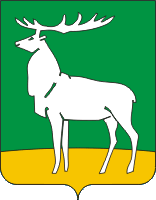 Управление образования администрациигорода БузулукаП Р И К А З01.09.2021 № 01-09/347г. БузулукО реализации муниципального мониторинга качества образования в 2021-2022 учебном годуДатаПредметКлассКонтрольные мероприятияI полугодиеI полугодиеI полугодиеI полугодие20.09.-01.10.2021Русский язык5Входное диагностическое тестирование (в рамках проекта «Цифровая школа Оренбуржья»)20.09.-01.10.2021Математика5-10Входное диагностическое тестирование (в рамках проекта «Цифровая школа Оренбуржья»)20.09.-01.10.2021Биология6-11Входное диагностическое тестирование (в рамках проекта «Цифровая школа Оренбуржья»)20.09.-01.10.2021Физика8-11Входное диагностическое тестирование (в рамках проекта «Цифровая школа Оренбуржья»)20.09.-01.10.2021Химия9-11Входное диагностическое тестирование (в рамках проекта «Цифровая школа Оренбуржья»)25.09.2021Русский язык9Входная мониторинговая работа08.10.2021Русский язык4, 8Входная мониторинговая работа09.10.2021Русский язык11Входная мониторинговая работа15.10.2021Математика4Входная мониторинговая работа16.10.2021Математика11Входная мониторинговая работа22.10.2021Русский язык10Входная диагностическая работа по материалам ГИА-923.10.2021Русский язык11Пробное итоговое сочинение (изложение)09.11.2021Предметы по выбору: обществознание, история, география, литература10Входная диагностическая работа по материалам ГИА-920.11.2021Русский язык9Пробное итоговое собеседование27.11.2021Русский язык9Мониторинговая работа за I полугодие01.12.2021Русский язык11Итоговое сочинение (изложение)04.12.2021Математика (профильный уровень)11Мониторинговая работа за I полугодие08.12.2021Математика9Мониторинговая работа за I полугодие10.12.2021Математика4Контрольная работа за I полугодие11.12.2021Русский язык11Контрольная работа за I полугодие14.12.2021Русский язык5,8Контрольная работа за I полугодие16.12.2021Математика10Контрольная работа за 1 полугодие17.12.2021Русский язык4Контрольная работа за I полугодие21.12.2021Математика5,8Контрольная работа за I полугодие23.12.2021Русский язык10Контрольная работа за I полугодие25.12.2021Математика (базовый уровень)11Контрольная работа за I полугодиеII полугодиеII полугодиеII полугодиеII полугодие17.01.-22.01.2022Предметы по выбору ЕГЭ11Текущая контрольная работа02.02.2021Русский язык11Итоговое сочинение в дополнительные сроки09.02.2022Русский язык9Итоговое собеседование14.02-19.02.2022Предметы по выбору ОГЭ9Текущая контрольная работа12.03.2022Математика9Пробный экзамен в форме ОГЭ 15.03.-20.05.2022 Русский язык, математика4Всероссийские проверочные работы (в соответствии с приказом Рособрнадзора от 16.08.2021 № 113915.03.-20.05.2022 Русский язык, математика, история, биология5Всероссийские проверочные работы (в соответствии с приказом Рособрнадзора от 16.08.2021 № 113915.03.-20.05.2022 Русский язык, математика, история, биология, география, обществознание6Всероссийские проверочные работы (в соответствии с приказом Рособрнадзора от 16.08.2021 № 113915.03.-20.05.2022 Русский язык, математика, история, биология, география, обществознание, физика, иностранный язык7Всероссийские проверочные работы (в соответствии с приказом Рособрнадзора от 16.08.2021 № 113915.03.-20.05.2022 Русский язык, математика, история, биология, география, обществознание, физика, химия8Всероссийские проверочные работы (в соответствии с приказом Рособрнадзора от 16.08.2021 № 113915.03.-20.05.2022 история, биология, география, физика, химия, иностранный язык11Всероссийские проверочные работы (в соответствии с приказом Рособрнадзора от 16.08.2021 № 113916.03.2022Русский язык9Итоговое собеседование в дополнительные сроки19.03.2022Математика (базовый, профильный уровень)11Пробный экзамен в форме ЕГЭ09.04.2022Русский язык11Пробный экзамен в форме ЕГЭ16.04.2022Русский язык9Пробный экзамен в форме ОГЭ23.04.2022Русский язык10Контрольная работа за год18-23.04.2021Физкультура4, 9, 10Зачет04.05.2021Русский язык11Итоговое сочинение в дополнительные сроки10.05.-14.05.2022Геометрия7,8Муниципальный, региональный публичный зачет14.05.2022Математика10Контрольная работа за год16.05.2022Русский язык9Итоговое собеседование в дополнительные срокиМероприятияСрокиУчастникиМесто проведенияКем проводитсяНормативно-правовое обеспечениеНормативно-правовое обеспечениеНормативно-правовое обеспечениеНормативно-правовое обеспечениеНормативно-правовое обеспечениеПоддержание в актуальном состоянии нормативно-правовой базы проведения государственной итоговой аттестации на муниципальном  уровнеВ течение года Специалисты Управления образования, администрация общеобразовательных организацийУправление образования, общеобразовательные организацииСпециалисты Управления образования, администрация общеобразовательных организацийИзучение нормативно-правовой базы проведения государственной итоговой аттестации федерального, регионального и муниципального уровняВ течение годаПедагогический коллективОбщеобразовательные организацииАдминистрация общеобразовательных организацийОрганизационные мероприятияОрганизационные мероприятияОрганизационные мероприятияОрганизационные мероприятияОрганизационные мероприятияИнформирование выпускников, родителей об участии в Мониторинге, процедуре, сроках, технологиях проведения итогового собеседования, итогового сочинения, государственной итоговой аттестации через СМИВ течение годаОбучающиеся 4-11 классов, родители обучающихсяМуниципальная газета «Российская провинция», телестудия СТВ, сайты Управления образования, общеобразовательных организацийСпециалисты Управления образования, администрация общеобразовательных организацийОформление информационных стендов, страниц на официальном сайте ОО в сети Интернет с демонстрационными версиями экзаменационных материалов, образцов бланков ответов и т.д.В течение года по мере поступления материалов Общеобразовательные организацииОбщеобразовательные организации, сайты общеобразовательных организацийАдминистрация общеобразовательных организацийПроведение и посещение родительских собраний с целью ознакомления с Мониторингом, процедурой проведения итогового собеседования, итогового сочинения, ГИА, нормативно-правовой базой (под подпись), планируемыми мероприятиями по подготовке к экзаменамВ течение годаРодители обучающихся 4-11 классовОбщеобразовательные организацииСпециалисты Управления образования, администрация общеобразовательных организаций, классные руководителиОрганизация работы «горячей линии» по вопросам организации и проведения государственной итоговой аттестацииПостоянноРодители обучающихся 9, 10, 11 классовУправление образованияСпециалисты Управления образованияОрганизация работы школьных библиотек по обеспечению учащихся необходимой литературой для подготовки к итоговому собеседованию, итоговому сочинению, экзаменамСентябрь-майОбучающиеся 9,11 классовОбщеобразовательные организацииАдминистрация общеобразовательных организаций, школьные библиотекариКорректировка билетов по геометрии для муниципального зачета в 7, 9 классахДо 1 октября 2022 годаАдминистрация ОО, учителя математикиУправление образованияТренкина Г.Г., заместитель директора ЦРО Морозова С.Ю., руководитель ГМО Формирование списков выпускников – детей-инвалидов, детей с ОВЗ для прохождения ГИА в форме ГВЭСентябрьОбучающиеся 9,11 классовОбщеобразовательные организацииАдминистрация общеобразовательных организаций, классные руководители, Тренкина Г.Г., заместитель директора ЦРОФормирование базы данных выпускников 9, 11 классов. Внесение данных в РИС.Сентябрь-октябрьОбучающиеся 9, 11 классовОбщеобразовательные организацииАдминистрация общеобразовательных организаций, классные руководители, специалисты Управления образованияЗнакомство родителей с результатами контрольных работ в рамках Мониторинга под подписьВ течение учебного годаОбучающиеся 4-11 классовОбщеобразовательные организацииАдминистрация общеобразовательных организаций, классные руководителиСоставление графика консультаций по подготовке к экзаменам, в том числе с использованием дистанционных образовательных технологий Сентябрь, январь Обучающиеся 9-11 классовОбщеобразовательные организацииАдминистрация общеобразовательных организацийОрганизация индивидуальных консультаций с родителями по вопросам подготовки к государственной итоговой аттестацииВ течение учебного годаРодители обучающихся 9-11 классовОбщеобразовательные организацииАдминистрация общеобразовательных организаций, классные руководители, педагог-психолог, учителя-предметникиСоставление плана работы  с обучающимися различных категорий во время школьных каникул (по согласованию с родителями и обучающимися), в том числе с использованием дистанционных форм взаимодействияОктябрь, декабрь, мартОбучающиеся 9, 11 классовОбщеобразовательные организацииАдминистрация общеобразовательных организаций, учителя-предметникиАнализ результатов  Мониторинга качества образования по учебным  предметам в 2021-2022 учебном году,  эффективность принятия управленческих решений и методических рекомендаций  (городской методический совет, совет руководителей)Июнь ЦРО, руководители городских методических объединений, администрация общеобразовательных организацийОбщеобразовательные организацииЦентр развития образования, руководители городских методических объединенийМетодическое сопровождение, повышение профессионального мастерства учителейМетодическое сопровождение, повышение профессионального мастерства учителейМетодическое сопровождение, повышение профессионального мастерства учителейМетодическое сопровождение, повышение профессионального мастерства учителейМетодическое сопровождение, повышение профессионального мастерства учителейПроведение методических дней в ОО В течение годаПедагоги ОО, руководители ШМОМОАУ «СОШ №3» анализ документации школы, педагогов, консультирование педагогов, администрации через  систему ВКС  Методисты Центра развития образованияПроведение методических дней в ОО В течение годаПедагоги ОО, руководители ШМОМОАУ «СОШ №6»Методисты Центра развития образованияФормирование базы данных  педагогов,  которым требуется методическая помощь при подготовке выпускников к ГИА АвгустЦРО, руководители ГМО,  заместители директоров общеобразовательных организацийОбщеобразовательные организацииЦентр развития образования, заместители директоров общеобразовательных организаций, руководители ГМОМетодические консультации для администрации ОО и руководителей ШМО по планированию мероприятий с педагогами, направленных на качественную подготовку выпускников к ГИАВ течение годаАдминистрация ОО, руководители ШМОСОШ №№3,4,6,13, Гимназия №1,ООШ №9Методисты Центра развития образованияОрганизация работы  стажировочных  площадок, консультаций для учителей в рамках подготовки обучающихся к ГИА-11 (по запросу педагогов)В течение годаМолодые педагоги, учителя, нуждающиеся в методическом сопровожденииПлощадки: СОШ №1: русский язык (Ефимова Е.В.), СОШ №10: математика (Пирогова Н.А.), СОШ №10: история (Пирогов С.И.); СОШ №8: химия (Мазаева Н.Н.)СОШ №8: информатика (Шкареденок Е.Н.)Методисты Центра развития образования, руководители ОО, педагоги-предметникиМетодическое сопровождение ОО, чьи выпускники показали низкие результаты на ГИА-2021В течение учебного годаАдминистрация ОООбщеобразовательные организации.ЕГЭ: СОШ №3 (физика, математика,  обществознание), СОШ №8 (история, обществознание), СОШ №10 (русский язык, математика, обществознание), СОШ №12 (физика, биология, история, обществознание), СОШ №13 (история).Методисты Центра развития образованияМетодическое сопровождение педагогов:- нуждающихся в методической помощи при подготовке обучающихся к ГИА;- впервые осуществляющих подготовку выпускников к ГИА, - молодых специалистовВ течение года по отдельному графикуМетодисты ЦРО, руководители ГМО, учителя-предметникиОбщеобразовательные организации, Центр развития образованияЦентр развития образования, руководители городских методических объединенийПосещение уроков, элективных курсов и курсов по выбору учителей, которым требуется методическая помощьВ течение года по отдельному графикуЦРО, заместители директоров общеобразовательных организацийОбщеобразовательные организацииЦентр развития образования, заместители директоров общеобразовательных организаций Заседание ГМС «Перспективы и новые возможности системы образования города Бузулука через развитие цифровой образовательной среды»АвгустЦРО, руководители ГМОУправление образования Методисты ЦРО, руководители ГМО, заместители руководителей ОО по учебно-воспитательной работеГМО заместителей руководителей «Использование   анализа результатов ГИА для подготовки выпускников 2022 года к успешному прохождению ГИА»АвгустЦРО, заместители руководителей ООЦРОЩербакова С.А., руководитель ГМО заместителей руководителей ООПроведение заседаний ГМО с обязательным включением вопросов преподавания тем, вызывающих наибольшие затруднения у обучающихсяАвгуст, ноябрь, январь, мартМетодисты ЦРО, учителя-предметникиОбразовательные организацииЦентр развития образования, руководители городских методических объединенийПроведение открытых уроков (занятий), видеоуроков, видеоконсультаций, мастер-классов учителей, чьи обучающиеся показывают стабильно высокие результаты по предметамВ соответствии с графикомМетодисты ЦРО, учителя-предметникиОбщеобразовательные организацииЛучшие учителя-предметники городаКурсы «Подготовка экспертов для проверки ОГЭ»НоябрьУчителя 7,8,9 классовМОАУ «СОШ №6»Габбасова Н.А., методист ЦРООбучение на курсах повышения квалификацииВ течение годаУчителя-предметникиИПКиППРО ОГПУ  и организации высшего образования, осуществляющие дополнительную профессиональную подготовку кадровАдминистрация общеобразовательных организаций1. Заседание ГМО учителей русского языка и литературы1. Заседание ГМО учителей русского языка и литературы1. Заседание ГМО учителей русского языка и литературы1. Заседание ГМО учителей русского языка и литературы1. Заседание ГМО учителей русского языка и литературыАнализ работы ГМО, ГИА в 2020-2021 учебном году. Планирование работы на 2021-2022 учебный годАвгустЦРО, руководитель ГМО, руководители ШМО русского языка и литературыГородская библиотека им. Л.Н. ТолстогоЦентр развития образования, Блохина Т.В., руководитель ГМОПрактический семинар «Сочинение по литературе: структура, изменения в структуре написания» (с учетом анализа результатов итогового сочинения 2020-2021 учебного года и требований 2021-2022 учебного года)Сентябрь Учителя русского языка и литературы, работающие в 9-11 классахМОАУ «СОШ №8»Блохина Т.В., руководитель ГМО Учителя русского языка и литературы, работающие в 10, 11-х классахТеоретико-практический семинар для учителей с малым опытом подготовки к ГИА «Структура и особенности проведения и оценивания устной части экзамена в 9 классах, методы формирования коммуникативных компетенций и смыслового  чтения  на уроках русского языка и литературы»Ноябрь Учителя русского языка и литературы, работающие в 9 классахМОАУ «СОШ №8»Блохина Т.В., руководитель ГМО, учителя, работающие в 9 классахКруглый стол «Система подготовки обучающихся к ОГЭ, ЕГЭ» НоябрьУчителя русского языка и литературыМОАУ «СОШ №6»Блохина Т.В., руководитель ГМОПрактический обмен опытом по подготовке обучающихся к итоговой аттестации (по результатам полугодовых контрольных работ)Январь (3-я неделя)Учителя русского языка и литературы, работающие в 9-11 классахМОАУ «СОШ №8»Центр развития образования, Блохина Т.В., руководитель ГМО, Андреева С.А., руководитель ШМО учителей русского языка и литературы СОШ №1 имени В.И. БасмановаПрактический семинар «От работы с текстом на уроках русского языка к успешной сдаче ЕГЭ в соответствии с ФГОС»Февраль -мартУчителя русского языка и литературы, работающие в 9-11 классахМОАУ «СОШ №8»Блохина Т.В., руководитель ГМО Учителя русского языка и литературы, работающие в 10, 11-х классахАнализ успешности выполнения диагностических работ, региональных пробных экзаменов в 9, 11 классах с выявлением типичных ошибок, корректировка  планов работ ГМО, ШМО, педагоговВ течение года (после каждой диагностической работы)Учителя русского языка и литературыОбщеобразовательные организацииЦентр развития образования, Блохина Т.В., руководитель ГМО, руководители ШМО, учителя русского языка и литературы2. Заседание ГМО учителей математики2. Заседание ГМО учителей математики2. Заседание ГМО учителей математики2. Заседание ГМО учителей математики2. Заседание ГМО учителей математики«Актуальные аспекты организации эффективной работы учителей математики в учреждениях образования в2021/2022 учебном году»АвгустЦРО, руководитель ГМО, руководители ШМОЦРОЦентр развития образования, Морозова С.Ю., руководитель ГМОСеминар-практикум по теме: «Эффективные методы и приёмы решения практико-ориентированных задач и задач с межпредметным содержанием на разных этапах и уровнях обучения»ОктябрьУчителя математики 5-9 классовМорозова С.Ю, руководитель ГМО, аттестующиеся учителя математикиСеминар-практикум по теме: «Современные подходы кконтрольно-оценочной деятельности учителя и учащихсяна уроках математики»Ноябрь (2-я неделя)Руководители ШМОМОАУ «СОШ № 1 имени В.И. Басманова»Тренкина Г.Г., заместитель директора ЦРО,  Морозова С.Ю., руководитель ГМО, аттестующиеся учителя математики Семинар-практикум по теме: «Мониторинг профессиональнойдеятельности педагогов,определение ихпрофессиональных затруднений и оказание адреснойпрактической помощи педагогам по повышению качестваобразования»Январь (2-я неделя)Учителя математики, работающие в 7-8, 10 классахМОАУ «СОШ №1 имени В.И. Басманова»Тренкина Г.Г., заместитель директора ЦРО, Морозова С.Ю., руководитель ГМОМастер-класс по теме «Финансовая математика» (задание №17 в КИМ ЕГЭ)Март (4 неделя)Учителя математики, работающие в 10 – 11 классахМОАУ «СОШ №6»Тренкина Г.Г., заместитель директора ЦРО, учителя математики СОШ № 6 Семинар-практикум по теме: «Приемы подготовкивыпускников к итоговой аттестации»МартУчителя, работающие в 9,11 классахООМорозова С.Ю., руководитель ГМО, руководители ШМОАнализ успешности выполнения диагностических работ, региональных пробных экзаменов в 9, 11 классах с выявлением типичных ошибок, корректировка  планов работ ГМО, ШМО, педагоговВ течение года (после каждой диагностической работы)Учителя математикиОбщеобразовательные организацииТренкина Г.Г., заместитель директора ЦРО, Морозова С.Ю. руководитель ГМО руководители ШМО, учителя математики3. Заседание ГМО учителей биологии3. Заседание ГМО учителей биологии3. Заседание ГМО учителей биологии3. Заседание ГМО учителей биологии3. Заседание ГМО учителей биологии1.Анализ результатов ГИА-11 2. Обсуждение ФГОС от 31.05.20213. Обсуждение перспективной модели ЕГЭ 2022.4.  Ознакомление с графиком контрольных работ.АвгустЦРО, руководитель ГМО, учителя биологииМОАУ «СОШ №1 имени В.И. Басманова»Центр развития образования, Кокоткина Ю.А., руководитель ГМО,1. Круглый стол «Разбор заданий ЕГЭ 2022. Разбор заданий нового типа (расчетные задачи)»2. Разбор демоверсии ОГЭ-20223. Подготовка к ВсОШНоябрьУчителя биологииМОАУ «СОШ №1 имени В.И. Басманова»Центр развития образования, Кокоткина Ю.А., руководитель ГМО,Деканова С.П.,учитель биологии СОШ № 81. Мастер-класс: «Формирование  навыков работы с текстом в КИМах»ЯнварьУчителя биологииМОАУ «СОШ №1 имени В.И. Басманова»Центр развития образования, Кокоткина Ю.А., руководитель ГМО,Гольцова С.Л., учитель биологии СОШ № 121. Круглый стол «Разбор заданий повышенной сложности ОГЭ»2. Подготовка к НПКМартУчителя биологииМОАУ «СОШ №1 имени В.И. Басманова»Центр развития образования, Кокоткина Ю.А., руководитель ГМО,Рыжкова Л.М., учитель биологии СОШ № 13Анализ успешности выполнения диагностических работ, региональных пробных экзаменов в 9, 11 классах с выявлением типичных ошибок, корректировка  планов работ ГМО, ШМО, педагоговВ течение года (после каждой диагностической работы)Учителя биологииМОАУ «СОШ №1 имени В.И. Басманова»Центр развития образования, Кокоткина Ю.А., руководитель ГМО, учителя биологии4. Заседание ГМО учителей химии4. Заседание ГМО учителей химии4. Заседание ГМО учителей химии4. Заседание ГМО учителей химии4. Заседание ГМО учителей химииАнализ результатов ГИА выпускников школ города по химии 2020-2021 учебном году, планирование мероприятий по совершенствованию форм и методов подготовки к ГИА в 2021-2022 учебном году с учётом проблем прошлого учебного годаАвгустЦРО, руководитель ГМО, учителя химииМОАУ «Гимназия №1 имени Романенко Ю.В.»Центр развития образования, Саблина Т.В., руководитель ГМОКруглый стол: «Проблемы подготовки обучающихся к ОГЭ по химии в 2021/2022 с включением практической части»Ноябрь Учителя химииМОАУ «СОШ №8»Центр развития образования, Саблина Т.В., руководитель ГМО Рыжкова Л.М., учитель химии СОШ №13Практический семинар по теме «Формирование  у обучающихся навыка  решения проблемных заданий ЕГЭ (№ 32 и №33)Январь Учителя химииМОАУ «СОШ №12»Центр развития образования, Саблина Т.В., руководитель ГМО,Удовиченко И.А.,учитель химии СОШ №12Мастер-класс:«Решение задач ГИА  по теме «Качественные реакции на основные классы неорганических соединений»МартУчителя химииМОАУ «Гимназия №1 имени Романенко Ю.В.»Центр развития образования,Саблина Т.В., руководитель ГМО,Мазаева Н.Н., учитель химии СОШ №8Анализ успешности выполнения диагностических работ, региональных пробных экзаменов в 9, 11 классах с выявлением типичных ошибок, корректировка  планов работ ГМО, ШМО, педагоговВ течение года (после каждой диагностической работы)Учителя химииМОАУ «Гимназия №1 имени Романенко Ю.В.»Центр развития образования, Саблина Т.В.,  руководитель ГМО, учителя химии5. Заседание ГМО учителей физики5. Заседание ГМО учителей физики5. Заседание ГМО учителей физики5. Заседание ГМО учителей физики5. Заседание ГМО учителей физикиАнализ результатов ЕГЭ 2021 года.Планирование работы ГМО с учетом наиболее актуальных вопросов преподавания предмета и подготовки выпускников к ГИА 2022годаАвгустЦРО, руководитель ГМО, учителя физикиМКУ г. Бузулука «ЦРО»Центр развития образования, Бурикова В.М., руководитель ГМОИзучение изменений в демоверсии ОГЭ и ЕГЭ по физикеСентябрьЦРО, руководитель ГМО, руководители ШМОМКУ г. Бузулука «ЦРО»Кувшинова Е.Ю. методист ЦРО, Колесникова Е.Ю. руководитель ГМОСеминар «Работа с одарёнными детьми. Развитие умений решения олимпиадных задач»ОктябрьЦРО, руководитель ГМО, учителя физикиМОАУ «Гимназия№1 имени Романенко Ю.В.»Кувшинова Е.Ю. методист ЦРО, Колесникова Е.Ю. руководитель ГМО,  Шишкина Г.А., учитель физики ООШ №5Практической занятие по решению задач по теме «Подходы к решению качественных задач на ГИА по физике» НоябрьУчителя физики МОАУ «Гимназия№1 имени Романенко Ю.В.»Кувшинова Е.Ю. методист ЦРО, Колесникова Е.Ю., руководитель ГМО, Зарубин А.В., учитель физики СОШ №12Мастер -  класс «Проведение эксперимента на исследование зависимости одной физической величины от другой». Обмен опытом ведущих учителей. ЯнварьЦРО, руководитель ГМО, руководители ШМОМОАУ «Гимназия№1 имени Романенко Ю.В.»Кувшинова Е.Ю. методист ЦРО, Колесникова Е.Ю., руководитель ГМО, Паркина А.А., учитель физики СОШ №6Практикум «Графический и табличный методы анализа физических процессов в задачах»ФевральЦРО, руководитель ГМО, руководители ШМОМОАУ «Гимназия№1 имени Романенко Ю.В.»Кувшинова Е.Ю. методист ЦРО, Колесникова Е.Ю., руководитель ГМО, Козлов С.И., учитель физики СОШ №3Практическое занятие «Решение заданий ГИА с множественным выбором по электродинамике»МартЦРО, руководитель ГМО, руководители ШМОМОАУ «Гимназия№1 имени Романенко Ю.В.»Кувшинова Е.Ю. методист ЦРО, Колесникова Е.Ю.,  руководитель ГМО, Тесман А.В.6. Заседание ГМО учителей информатики и ИКТ6. Заседание ГМО учителей информатики и ИКТ6. Заседание ГМО учителей информатики и ИКТ6. Заседание ГМО учителей информатики и ИКТ6. Заседание ГМО учителей информатики и ИКТАнализ работы ГМО, результатов ЕГЭ 2021 года. Планирование работы ГМО с учетом наиболее актуальных вопросов преподавания предмета и подготовки выпускников к ГИА -2022 годаАвгустЦРО, руководитель ГМО, учителя информатики ЦРОКувшинова Е.Ю. методист ЦРО, Сундеева Е.А., руководитель ГМОМастер-класс «Эффективные методы и формы работы по подготовке к ГИА»НоябрьЦРО, руководитель ГМО, руководители ШМОЦРОКувшинова Е.Ю. методист ЦРО, Журкина А.В., учитель информатики  СОШ №3Мастер-класс «Организация самостоятельной работы обучающихся при подготовке к ГИА»ЯнварьЦРО, руководитель ГМО, руководители ШМОЦРОКувшинова Е.Ю. методист ЦРО, Осипова Н.А., учитель информатики СОШ №12Практикум «Решение задач ЕГЭ на языке программирования» (задание №18)МартЦРО, руководитель ГМО, руководители ШМОЦРОКувшинова Е.Ю. методист ЦРО, Егина Е.А., учитель информатики  Гимназии № 1 имени Романенко Ю.В.7. Заседание ГМО учителей английского языка7. Заседание ГМО учителей английского языка7. Заседание ГМО учителей английского языка7. Заседание ГМО учителей английского языка7. Заседание ГМО учителей английского языкаАнализ результатов ГИА-11. Планирование работы на 2021-2022 учебный годАвгустУчителя иностранного языкаООГаббасова Н.А. методист ЦРО, Черноусова Т.Н.,  руководитель ГМОФормирование базы данных  педагогов,  которым требуется методическая помощь при подготовке выпускников к ГИААвгуст Учителя иностранного языкаООГаббасова Н.А. методист ЦРО, Черноусова Т.Н., руководитель ГМО, руководители ШМОИзучение нормативно-правовых документов: изменение нормативной базы ОГЭ, ЕГЭ по иностранным языкам. Изучение утвержденных демоверсий, спецификаций и кодификаторов КИМ ГИА 2022 годаНоябрь, январьУчителя иностранного языкаООГаббасова Н.А., методист ЦРО, Черноусова Т.Н.,  руководитель ГМООбобщение опыта учителей, чьи обучающиеся показали высокие результатыНоябрь Учителя иностранного языкаООГаббасова Н.А., методист ЦРО, Черноусова Т.Н., руководитель ГМО,Попова З.А., учитель СОШ № 8Семинар-практикум «Система работы учителя по подготовке учащихся к ГИА»Раздел 1 «Аудирование и чтение»Раздел 2 «Грамматика»Раздел 3 «Письменная часть»Январь Учителя иностранного языкаООГаббасова Н.А., методист ЦРО, Черноусова Т.Н., руководитель ГМО,Салмина И.П., учитель СОШ №12, Курцева О.О., Бабинская О.В., учителя СОШ №3,Сайгутина И.А., учитель СОШ № 6,Бутакова Д.Е., учитель СОШ №13Методический практикум «Раздел 4 – Устная часть»ЯнварьУчителя иностранного языкаООГаббасова Н.А., методист ЦРО, Черноусова Т.Н., руководитель ГМО,Брайцева Е.А., учитель Гимназии № 1 имени Романенко Ю.В.Практическая работа по отработке ПО: Технологические аспекты проведения устной части ОГЭ по иностранным языкамАпрельУчителя иностранного языкаООГаббасова Н.А., методист ЦРО, Черноусова Т.Н.,  руководитель ГМО, руководители ШМОУчастие в вебинарах по актуальным вопросам содержания КИМ ЕГЭ/ОГЭ-2022В течение годаУчителя иностранного языкаООРуководители ШМОАнализ успешности выполнения диагностических работ, региональных пробных экзаменов в 9, 11 классах с выявлением типичных ошибок, корректировка планов работ ГМО, ШМО, педагогов.Практический обмен опытом по подготовке обучающихся к итоговой аттестацииВ течение года (после каждой диагностической работы)Учителя иностранного языкаООГаббасова Н.А., методист ЦРО, Черноусова Т.Н.,  руководитель ГМО, руководители ШМОГрупповые консультации для учащихся по проблемным вопросам ГИАСентябрь-майУчителя иностранного языкаООЧерноусова Т.Н.,  руководитель ГМО, руководители ШМОИндивидуальные консультации для учителей. Методическая помощь учителям, имеющих проблемы методического характера при подготовке выпускников к ГИАВ течение годаУчителя иностранного языка, нуждающиеся в методическом сопровожденииООГаббасова Н.А., методист ЦРО, Черноусова Т.Н.,  руководитель ГМО, учителя-тьюторы8. Заседание ГМО учителей географии8. Заседание ГМО учителей географии8. Заседание ГМО учителей географии8. Заседание ГМО учителей географии8. Заседание ГМО учителей географииПланирование работы на 2021-2022 учебный годАвгустРуководитель ГМО, учителя географииМОАУ «СОШ №10»Центр развития образования, Радаева Н.Г., руководитель ГМОСеминар «Формирование метапредметных связей в школьном курсе географии при подготовке к сдаче ОГЭ»НоябрьУчителя географииМОАУ «СОШ №10»Центр развития образования, Радаева Н.Г., руководитель ГМО, Жиганова И.П., учитель географииСОШ №1 имени В.И. Басманова,  Балабаева О.А., учитель географии СОШ №4, Русяева О.Д., учитель географии СОШ №6Анализ пробных ОГЭ по географии. Отработка выполнения заданий, вызвавших наибольшее затруднение у обучающихся.Январь - февральУчителя географииМОАУ «СОШ №10»Центр развития образования, Радаева Н.Г., руководитель ГМО, Попова Т.Е., учитель географии СОШ №12, Кузнецов В.М., учитель географии СОШ №3Круглый стол «Смысловое чтение как средство подготовки к выполнению текстовых заданий ОГЭ»МартРуководитель ГМО, учителя географииМОАУ «СОШ №10»Центр развития образования, Радаева Н.Г., руководитель ГМО, Бажуткина Н.А., учитель ООШ №9, Степанова Н.А., учитель географииСОШ №109.Заседание ГМО учителей истории и обществознания9.Заседание ГМО учителей истории и обществознания9.Заседание ГМО учителей истории и обществознания9.Заседание ГМО учителей истории и обществознания9.Заседание ГМО учителей истории и обществознания1. Анализ результатов ГИА-2021 по истории и обществознанию.2. Задачи ГМО на новый учебный год3. Знакомство с новой литературой поэлективным курсам обществоведческогоциклаАвгустРуководитель ГМО, учителя истории и обществознанияОнлайн Макжанова Т.Н., методист ЦРО, Коваленко А.А., руководитель ГМОМетодический семинар «Системный подход к проектированию предметных результатов в обучении истории и обществознания в соответствии требований ФГОС ООО и СОО и подготовке обучающихся к сдаче ГИА»Методический семинар «Формирование у обучающихся финансовой грамотности на уроках обществознания»НоябрьРуководитель ГМО, учителя истории и обществознанияМОАУ «СОШ №1 имени В.И. Басманова»Центр развития образования, Коваленко А.А., руководитель ГМО,Сафронова Т.А, учитель истории и обществознания СОШ №13, Биишева М.Ю., учитель истории и обществознания СОШ №4Митькин Д.Н.,учитель истории и обществознания СОШ №8Практико-ориентированный семинар «Современный урок: создание системы повышения качества преподавания предмета через комплексное использование современных подходов и использование их при подготовке к ГИА и ВПР»Семинар«Формирование интеллектуально-познавательнойкомпетенции средствами учебного предмета «история» и «обществознание»ЯнварьРуководитель ГМО, учителя историиМОАУ «СОШ №10»Центр развития образования, Коваленко А.А., руководитель ГМО,Пирогов С.И., учитель истории и обществознания СОШ №10,Сафронова Т.А., учитель истории и обществознания СОШ №13, Чучук В.А. учитель истории и обществознания СОШ №1 имени В.И. Басманова,Назарова Ю.А., учитель истории и обществознания ООШ № 5Обучающий семинар «Изменения ЕГЭ-2022 по истории»Анализ успешности выполнения заданий КИМов ЕГЭ и ОГЭ с выявлением причин типичных ошибок (пробный экзамен)МартМартМОАУ «СОШ №12»Центр развития образования, Коваленко А.А, Руководитель ГМОИванова О.В, учитель истории и обществознания СОШ №6Коваленко А.А., руководитель ГМОАнализ успешности выполнения диагностических работ, региональных пробных экзаменов в 9, 11 классах с выявлением типичных ошибок, корректировка планов работ ГМО, ШМО, педагоговВ течение года (после каждой диагностической работы)Учителя истории и обществознанияМОАУ «СОШ№12»Центр развития образования, Коваленко А.А., руководитель ГМОПрофильное образование, элективные курсы, городские консультации для обучающихся 9-11 классовПрофильное образование, элективные курсы, городские консультации для обучающихся 9-11 классовПрофильное образование, элективные курсы, городские консультации для обучающихся 9-11 классовПрофильное образование, элективные курсы, городские консультации для обучающихся 9-11 классовПрофильное образование, элективные курсы, городские консультации для обучающихся 9-11 классовОрганизация работы профильных классовСентябрь-майОбучающиеся 10, 11 классовГимназия №1,СОШ №№ 6, 8Администрация общеобразовательных организацийРеализация элективных курсовСентябрь-майОбучающиеся 9-11 классовОбщеобразовательные организацииАдминистрация общеобразовательных организацийГородские открытые консультации лучших учителей ОО городаВ период каникулОбучающиеся 9, 11 классовОбщеобразовательные организацииЦентр развития образования, учителя-предметникиПсихологическое сопровождениеПсихологическое сопровождениеПсихологическое сопровождениеПсихологическое сопровождениеПсихологическое сопровождениеОрганизация работы психологической службы в общеобразовательных организациях по плану общеобразовательных организацийСентябрь-майОбучающиеся 4-11классов, родителиОбщеобразовательные организацииАдминистрация общеобразовательных организаций, школьные психологиРабота специалистов ЦДОД «Содружество»:1) Выступление психологов ЦДОД на родительских собраниях в общеобразовательных организациях2) Проведение тренингов для «тревожных» обучающихся3) Оказание помощи учителям, работающим в выпускных классах4)Индивидуальные консультации с родителями, выпускниками.Январь-мартСентябрь-майСентябрь-майСентябрь-майРодители обучающихся 9, 11 классовПо рекомендации школьного психологаПо просьбе учителейОбучающиеся 9, 11 классов, родители выпускниковОбщеобразовательные организацииЦДОД «Содружество»ЦДОД «Содружество»ЦДОД «Содружество»ЦДОД «Содружество»Школьные психологи, специалисты ЦДОД «Содружество»Психологический тренинг для учителей-собеседниковМарт-апрельУчителя-собеседники на устном собеседовании по русскому языкуОбщеобразовательные организацииГМО школьных психологовОрганизационно-педагогическое обеспечениеОрганизационно-педагогическое обеспечениеОрганизационно-педагогическое обеспечениеОрганизационно-педагогическое обеспечениеОрганизационно-педагогическое обеспечениеПодготовка обучающихся по школьному плану реализации Мониторинга, подготовки к государственной итоговой аттестацииСентябрь-майОбучающиеся 4-11 классовОбщеобразовательные организацииАдминистрация общеобразовательных организацийПроведение контрольных работ по математике и русскому языку, предметам по выборуПо графику, утвержденному МО Оренбургской областиОбучающиеся 4,5,7-11 классов (русский язык, математика); 9-11 классов (предметы по выбору)Общеобразовательные организацииСпециалисты Управления образования, методисты ЦРОПроведение контрольных работ по математике и русскому языку, предметам по выборуПо графику проведения контрольных мероприятийОбучающиеся 6 классов (русский язык, математика)Общеобразовательные организацииСпециалисты Управления образования, методисты ЦРОЗачет по геометрииПо графику, утвержденному МО Оренбургской областиОбучающиеся 7-9 классовОбщеобразовательные организацииТренкина Г.Г., заместитель директора ЦРО, администрация общеобразовательных организацийАнализ результатов контрольных срезов знаний обучающихся, зачетов, собеседованийПо графику, утвержденному МО Оренбургской области; муниципальные контрольные работы – в недельный срок после проведения контрольного мероприятияАдминистрация общеобразовательных организаций, учителя-предметники Центр развития образования, общеобразовательные организацииМетодисты Центра развития образования, администрация общеобразовательных организацийФормирование списков обучающихся группы «Риск»СентябрьОбучающиеся 4-11 классовОбщеобразовательные организацииАдминистрация общеобразовательных организаций, учителя-предметникиФормирование списков обучающихся, претендующих на высокие баллы при сдаче ЕГЭСентябрьОбучающиеся 11 классовОбщеобразовательные организацииАдминистрация общеобразовательных организаций, учителя-предметникиРазработка индивидуальных образовательных маршрутов для обучающихся с различной познавательной активностьюСентябрьОбучающиеся 4-11 классовОбщеобразовательные организацииАдминистрация общеобразовательных организаций, учителя-предметникиРабота с обучающимися по индивидуальным образовательным маршрутамСентябрь-майОбучающиеся 4-11 классов с учетом уровня подготовленности, в том числе группа «Риск»Общеобразовательные организацииАдминистрация общеобразовательных организаций, учителя-предметникиИспользование дистанционных образовательных технологий, электронного обучения при подготовке к экзаменамСентябрь-майОбучающиеся 9-11 классовОбщеобразовательные организацииАдминистрация общеобразовательных организаций, учителя-предметникиОрганизация тематических консультаций в каникулярное время:- для обучающихся, сдающих математику на базовом уровне;- для обучающихся, сдающих математику на профильном уровнеНоябрь, январь, мартОбучающиеся 11 классовОбщеобразовательные организацииАдминистрация общеобразовательных организаций, учителя-предметникиОрганизация тематических консультаций в каникулярное время по русскому языку и математикеНоябрь, январь, мартОбучающиеся4-8, 10 классовОбщеобразовательные организацииАдминистрация общеобразовательных организаций, учителя-предметникиСоставление графика консультаций по подготовке к промежуточной аттестацииСентябрьОбучающиеся 4-8, 10 классовОбщеобразовательные организацииАдминистрация общеобразовательных организаций, учителя-предметники.Проведение контрольных работ для детей группы «Риск» по текстам Управления образованияАпрельОбучающиеся 9, 11 классов группы «Риск»Общеобразовательные организацииСпециалисты Управления образования, методисты Центра развития образованияПроведение муниципальных контрольных работ по русскому языку и математике в 6 классах, по предметам по выбору в 10, 11 классахПо графику проведения контрольных мероприятийОбучающиеся 6, 10-11 классовОбщеобразовательные организации, ОО –  пункты проведения контрольных работСпециалисты Управления образования, методисты Центра развития образованияПроведение пробных ОГЭ по математике и русскому языкуПо графику, утвержденному МО Оренбургской областиОбучающиеся 9 классовОбщеобразовательные организации - ППЭСпециалисты Управления образованияПроведение пробных ЕГЭ по математике (базовый и профильный уровни)  и русскому языкуПо графику, утвержденному МО Оренбургской областиОбучающиеся 11 классовОбщеобразовательные организации - ППЭСпециалисты Управления образованияПосещение уроков и дополнительных занятий с целью анализа эффективности проводимых мероприятий, а также с целью оказания методической помощиСентябрь-майУчителя-предметники, обучающиеся 4-11 классовОбщеобразовательные организацииСпециалисты Управления образования, методисты Центра развития образованияПосещение уроков с целью выявления проводимых пропедевтических мероприятийСентябрь-майУчителя-предметники, обучающиеся6-7 классовОбщеобразовательные организацииСпециалисты Управления образования, методисты Центра развития образованияКонтроль за реализацией МониторингаКонтроль за реализацией МониторингаКонтроль за реализацией МониторингаКонтроль за реализацией МониторингаКонтроль за реализацией МониторингаПроведение контрольных срезов знаний обучающихся в условиях, обеспечивающих объективность полученных результатовСентябрь-майУчителя-организаторы, обучающиеся 4-11 классовОбщеобразовательные организацииСпециалисты Управления образования, методисты Центра развития образованияЦентрализованная проверка контрольных работСентябрь-майУчителя-предметникиОбщеобразовательные организацииМетодисты Центра развития образованияТематическое изучение деятельности ОО по информационному и организационно-методическому сопровождению МониторингаСентябрь-октябрь,апрельАдминистрация ОО, учителя-предметникиОбщеобразовательные организацииСпециалисты Управления образованияКонтроль деятельности общеобразовательных организаций по вопросам подготовки и проведения промежуточной аттестацииСентябрь-майАдминистрация общеобразовательных организаций, учителя-предметникиОбщеобразовательные организацииСпециалисты Управления образованияОрганизация и проведение пробных экзаменов в условиях, максимально соответствующих требованиям ПорядкаМарт-апрельАдминистрация ОО, учителя-работники ППЭ, обучающиеся 9, 11 классовППЭСпециалисты Управления образованияВедение БД результатов контрольных работ по каждому обучающемусяСентябрь-майОбучающиеся 9-11 классовУправление образованияСпециалисты Управления образованияРассмотрение вопросов качества подготовки к ГИА, соблюдения Порядка проведения ГИА с целью исключения нарушений на аппаратных совещаниях Управления образования, советах руководителейЕжемесячноАдминистрация ООУправление образованияСпециалисты Управления образованияПроведение индивидуальных и групповых собеседований с директорами общеобразовательных организаций- по работе с обучающимися группы «риск»;- по результатам мониторинга учебных достижений обучающихсяДекабрьМарт Администрация общеобразовательных организацийУправление образованияСпециалисты Управления образованияТематическая проверка «Мониторинг качества обучения по русскому языку и математике обучающихся 10 классов 2021-2022 учебного года»Май Администрация общеобразовательных организацийУправление образования, общеобразовательные организацииСпециалисты Управления образования